AMBITO: COMUNICACIÓN INTEGRALDIA: 1Instrucciones: Mamita en esta semana, vamos a repasar como nos ha ido con las vocales que hemos aprendido.Pídale a su hijo que, solito, realice la siguiente actividad, según la instrucción.Pinta el cuadro donde aparece la vocal, con que empieza cada dibujo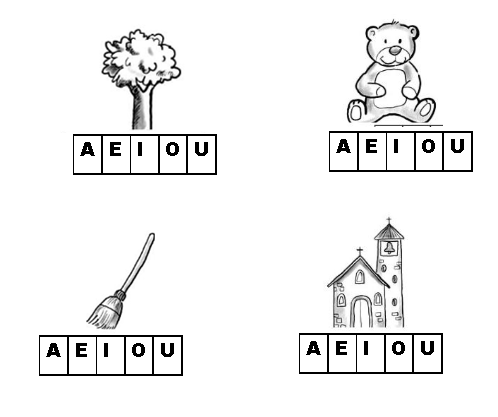 AMBITO: COMUNICACIÓN INTEGRALDIA: 2Instrucciones: Mamita. Gracias por su apoyo, pídale a su hijo que solito, realice la siguiente actividad, según la instrucción.Une cada imagen con la vocal que inicia.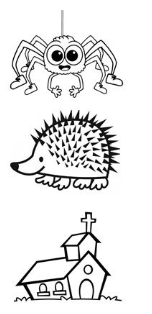 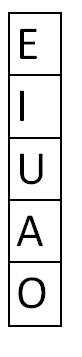 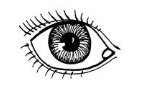 AMBITO: COMUNICACIÓN INTEGRALDIA: 3Instrucciones: Mamita, pídale a su hijo que solito, realice la siguiente actividad, según la instrucción.Observa el circulo donde están las vocales, y luego te invito a escribir la vocal indicada en cada dibujo según corresponda .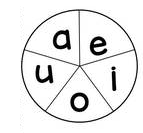 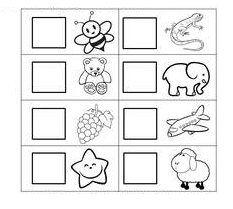 AMBITO: COMUNICACIÓN INTEGRALDIA: 4Instrucciones: Mamita, en esta actividad pídale a su hijo que grafique cada una de las vocales que aparecen y pinte los dibujos.Grafica las vocales A E I O siguiendo las lineas punteadas.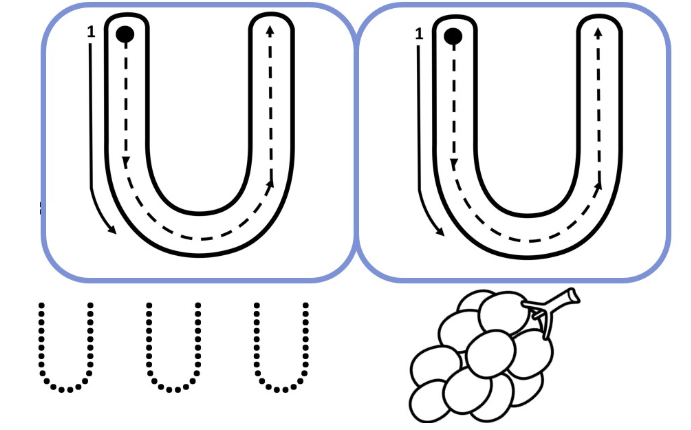 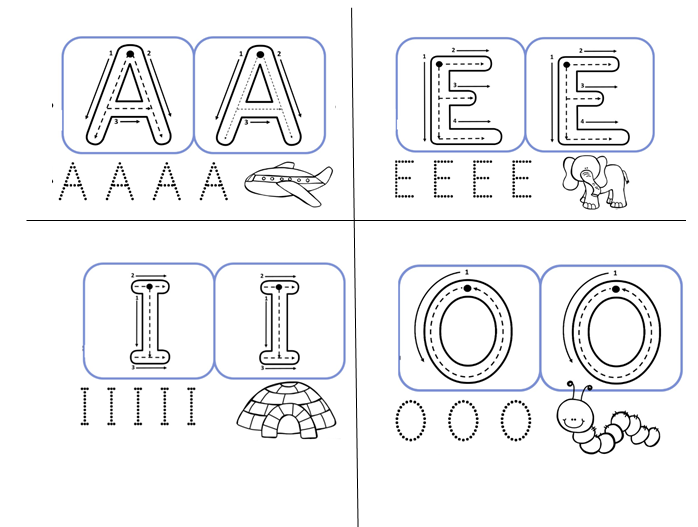 Mamita, recuerda que debes enviar foto de cada una de las actividades realizadas ¡¡¡¡muchas gracias!!!!Nombre: Pre kínder          Semana 17                                 Núcleo: Lenguaje verbal.OA: (7) Reconocer grafemas A-E-I-O-UHabilidad: Conciencia fonológica.Identificar.Nombre: Pre kínder          Semana 17                                 Núcleo: Lenguaje verbal.OA: (7) Identificar sonido inicial grafemas A-E-I-O-UHabilidad: Conciencia fonológica.Identificar, relacionar.Nombre: Pre kínder          Semana 17                                 Núcleo: Lenguaje verbal.OA: (7) Identificar sonido inicial grafemas A-E-I-O-UOA: (4) Coordinar habilidades psicomotoras finas.Habilidad: Conciencia fonológica.Identificar, relacionar.Nombre: Pre kínder             Semana 17                                Núcleo: Lenguaje verbal.OA: (7) Reconocer sonido vocálico A-E-I-O-UOA: (4) Coordinar habilidades psicomotoras finas.Habilidad: Conciencia fonológica.Identificar. Coordinar.